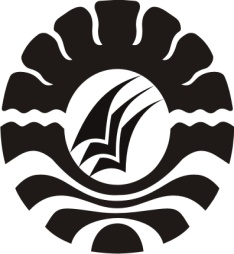  PENGGUNAAN  METODE INKUIRI  UNTUK MENINGKATKAN HASIL BELAJAR  SISWA PADA MATA PELAJARAN IPAKELAS V SD INPRES JONGAYA 2KECAMATAN  TAMALATEKOTA MAKASSARSKRIPSIDiajukan untuk Memenuhi Sebagian Persyaratan Guna Memperoleh Gelar Sarjana Pendidikan (S.Pd) Pada Program Studi Pendidikan Guru Sekolah Dasar Strata Satu Fakultas Ilmu Pendidikan Universitas Negeri MakassarOleh:SUTRAWATI1247041075PROGRAM STUDI PENDIDIKAN GURU SEKOLAH DASARFAKULTAS ILMU PENDIDIKANUNIVERSITAS NEGERI MAKASSAR2016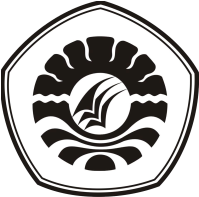 PERSETUJUAN PEMBIMBINGSkripsi dengan judul: ‘’Penggunaan Metode Inkuiri untuk meningkatkan Hasil Belajar IPA Kelas V SD Inpres Jongaya 2 Kecamatan Tamalate Kota Makassar .Atas nama:Nama		 : SutrawatiN I M		 : 1247041075Jurusan/ Prodi	 : PGSD-S1Fakultas 	 : Ilmu PendidikanSetelah diperiksa dan diteliti, naskah skripsi ini telah memenuhi syarat untuk diseminarkan.                                                                	             Makassar,   	Mei  2015PERNYATAAN KEASLIAN SKRIPSISaya yang bertandatangan di bawah ini :Nama	:  SutrawatiNim	:  1247041075Jurusan/Prodi	:  PGSD/UPP PGSD MakassarJudul Skripsi	: Penggunaan Metode Inkuiri Untuk Meningkatkan Hasil Belajar IPA Kelas V SD Inpres Jongaya 2 Kecamatan Tamalate Kota Makassar.Menyatakan dengan sebenarnya bahwa skripsi yang saya tulis ini benar merupakan karya sendiri dan bukan merupakan pengambilalihan tulisan atau pikiran orang lain yang saya akui sebagai hasil tulisan atau pikiran sendiri.Apabila dikemudian hari terbukti atau dapat dibuktikan bahwa skripsi ini hasil jiblakan, maka saya bersedia menerima sanksi atas perbuatan tersebut sesuai dengan ketentuan yang berlaku. 	                                                     Makassar, 15  juli 2016                                                                                             Yang Membuat Pernyataan,	                                            Sutrawati  	                                                 NIM.1247041075MOTTO Bahagia bukan karena memiliki segalanyaTetapi karena tidak membandingkan apa yang kamu miliki dengan yang dimiliki orang lain,bersyukur dan berbanggalah atas apa adanya dirimu.( indah sindi papiana )Dengan penuh kerendahan hati,Kuperuntukkan karya iniKepada ayahanda Sappewali dan Ibunda Sakiah Rajabdan saudara-saudariku tercinta yang selama ini takHenti-hentinya mencurahkan dengan ikhlasDoa dan dukungan terhadap  keberhasilan penulis.ABSTRAKSUTRAWATI. 2016. Penggunaan Metode Inkuiri Untuk Meningkatkan Hasil Belajar IPA Kelas V SD Inpres Jongaya 2 Kecamatan Tamalate Kota Makassar. Dibimbing oleh Dr.Latang, M.Pd dan Dr. Suarlin, S.Pd., M.Si. Pada Program Pendidikan Guru Sekolah Dasar. Fakultas Ilmu Pendidikan Universitas Negeri Makassar.Permasalahan  dalam penelitian ini adalah rendahnya hasil belajar IPA siswa  kelas V SD Inpres Jongaya 2 Kecamatan Tamalate Kota Makassar. Rumusan masalah  dalam penelitian ini adalah bagaimanakah  penggunaan metode inkuiri untuk meningkatkan hasil belajar IPA Siswa Kelas V SD Inpres Jongaya 2 Kecamatan Tamalate Kota Makassar. Penelitian ini bertujuan untuk mengetahui peningkatan hasil belajar IPA melalui penggunaan metode inkuiri pada siswa kelas V SD Inpres Jongaya 2 Kecamatan Tamalate Kota Makassar. Pendekatan yang digunakan adalah pendekatan kualitatif. Jenis penelitian yang digunakan adalah Penelitian tindakan kelas yang meliputi tahap perencanaan, pelaksanaan, pengamatan dan refleksi. Subjek dalam penelitian adalah satu orang guru dan seluruh siswa kelas V SD Inpres Jongaya 2 Kecamatan Tamalate Kota Makassar yang berjumlah 21 dengan rincian 8 siswa perempuan dan 13 siswa laki-laki yang aktif dan terdaftar pada semester genap tahun ajaran 2015/2016. Pengumpulan data dilakukan melalui observasi, tes dan dokumentasi. Tekhnik analisis data yang digunakan adalah kualitatif deskriptif. Hasil penelitian menunjukkan bahwa penggunaan metode inkuiri meningkatkan aktivitas guru dan aktivitas belajar siswa dalam pembelajaran yang menyebabkan terjadinya peningktana hasil belajar. Aktivitas mengajar guru pada siklus I berada pada kategori cukup dan megalami peningkatan pada siklus II berada pada kategori baik dan aktivitas belajar siswa pada siklus I berada pada kategori cukup dan megalami peningkatan pada siklus II yaitu berada pada kategori baik. Sedangkan nilai hasil belajarIPA siswa pada siklus I berada pada kategori cukup dan pada siklus II berada pada kategori baik. Sehingga dapat di simpulkan melalui penggunaan metode inkuiri dapat meningkatkan hasil belajar IPA siswa kelas V SD Inpres Jongaya 2 Kecamatan Tamalate Kota Makassar.PRAKATAPuji syukur kita panjatkan kehadirat Tuhan Yang Maha Esa, karena atas berkat rahmat-Nya sehingga yang berjudul “Penggunaan  Metode Inkuiri  Untuk  Meningkatkan Hasil Belajar IPA Siswa Kelas V SD Inpres Jongaya 2  Kecamatan Tamalate Kota Makassar dapat diselesaikan sesuai dengan waktu yang telah ditetapkan.Penulisan skripsi ini merupakan salah satu syarat untuk menyelesaikan studi dan mendapat gelar Sarjana Pendidikan (S.Pd) pada Program Studi Pendidikan Guru Sekolah Dasar Fakultas Ilmu Pendidikan Universitas Negeri Makassar. Penulis menyadari bahwa skripsi ini tidak mungkin terwujud tanpa adanya bantuan dan bimbingan  dari berbagai pihak oleh karena itu penulis menyampaikan terima kasih untuk Ayahanda dan Ibunda memang selaku orang tua penulis yang selalu membimbing, memotivasi, dan menyertai penulis dengan doa selama melaksanakan pendidikan dan ucapan terima kasih kepada Dr.Latang, M.Pd selaku pembimbing I dan Dr. Suarlin, S.Pd., M.Si selaku pembimbing II yang telah memberikan bimbingan dan arahan dengan tulus ikhlas sehingga skripsi ini dapat diselesaikan. Penulis juga menyampaikan ucapan terima kasih kepada :Prof. Dr. H. Husain Syam, M.TP  selaku Rektor Universitas Negeri Makassar yang telah memberikan peluang mengikuti proses perkuliahan pada Program Studi Pendidikan Guru Sekolah Dasar Fakultas Ilmu Pendidikan Universitas Negeri Makassar. Dr. Abdullah Sinring, M.Pd. sebagai dekan Fakultas Ilmu Pendidikan Universitas Negeri Makassar yang telah memberi kesempatan mengikuti kuliah dan izin pelaksanaan penelitian sebagai penyelesaian penelitianAhmad Syawaluddin, S. Kom.,M. Pd. Sebagai ketua program studi dan Muhammad Irfan S. Pd.,M. Pd sebagai sekretaris program studi Pendidikan Guru Sekolah Dasar Fakultas Ilmu Pendidikan Universitas Negeri Makassar.Dra. Hj. Rodiah Salam, M.Pd. Selaku ketua UPP PGSD Makassar.  Bapak dan Ibu Dosen serta seluruh Staf Pegawai/Tata usaha Fakultas Ilmu Pendidikan Universitas Negeri Makassar yang telah memberikan bimbingan dan arahan kepada penulis.Kedua Orang tua penulis Ayahanda Sappewali dan Ibunda Sakiah Rajab yang sangat berjasa dalam kehidupan penulis yang senantiasa mencurahkan kasih sayang, dan dukungan moril demi kesuksesan penulis selama melaksanakan pendidikan.Kepala sekolah serta rekan-rekan guru SD Inpres Jongaya 2 Kecamatam Tamalate Kota Makassar yang telah memberi izin dalam pelaksanaan penelitian. Saudara-saudaraku dan teman-teman sekalian yang telah memberi motivasi dan semangat kepada penulis selama penulisan skripsi ini.Sepupu-sepupuku  tersayang Debby utami Pb, Khaerunnisa Anwar P, Rahmi dewi Astuti, Ita sari, yang telah banyak membantu memberikan semangat, dukungan, motivasi, serta kebersamaan selama penulisan skripsi ini. Serta sahabat-sahabatku yang lain yang namanya belum sempat saya cantumkan satu per satu.Rekan mahasiswa UPP PGSD Makassar angkatan 2012 khususnya Kelas M.1.4 yang tak bisa disebutkan namanya satu per satuDAFTAR ISIHALAMAN JUDUL		iPERSETUJUAN PEMBIMBING							iiiPERNYATAAN KEASLIAN SKRIPSI						ivMOTTO										vABSTRAK										viPRAKATA										viiDAFTAR ISI										ixDAFTAR TABEL									xDAFTAR GAMBAR									xiDAFTAR LAMPIRAN								xiiBAB I	PENDAHULUANLatar Belakang Masalah						1Rumusan Masalah							5Tujuan Penelitian 							6Manfaat Penelitian							6BAB II	KAJIAN PUSTAKA, KERANGKA PIKIR, dan HIPOTESIS TINDAKANKajian Pustaka								7Kerangka Pikir								21Hipotesis Tindakan							22BAB III 	METODE PENELITIANPendekatan dan Jenis Penelitian					24Fokus Penelitian							25Setting dan Subjek Penelitian						26Desain Penelitian							27Tehnik Pengumpulan Data						29Tehnik Analisis data dan Indikator Keberhasilan			31BAB IV	HASIL PENELITIAN DAN PEMBAHASANHasil Penelitian								34Pembahasan								49BAB V	PENUTUPKesimpulan								53Saran									54DaftarPustaka									80Lampiran										82DaftarRiwayatHidupDAFTAR TABELTabel	Judul	Halaman3.1	persentase pencapaian aktivitas pembelajaran	373.2 	Teknik kategorisasi hasil belajar 	374.1	Distribusi frekuensi dan persentase hasil elajar siswa siklus I	454.2	Distribusi frekuensi dan persentase hasil elajar siswa siklus II	46DAFTAR GAMBARGambar			Judul				Halaman  2.1            BaganKerangkaPikir	                                          22  3.1             SkemaPenelitianTindakanKelas			       27                                            DAFTAR LAMPIRANLampiran				Judul				Halaman   1a.	Rencana Pelaksanaan Pembelajaran siklus I Pertemuan I		58   1b. 	Rencana Pelaksanaan Pembelajaran siklus I Pertemuan II		86           1c. 	Rencana Pelaksanaan Pembelajaran siklus I Pertemuan III		89           1d.    Rencana Pelaksanaan Pembelajaran siklus II Pertemuan I		92     1e. 	Rencana Pelaksanaan Pembelajaran siklus II Pertemuan II		951f. 	Rencana Pelaksanaan Pembelajaran siklus II Pertemuan III   	98   2.	Lembar Kegiatan Siswa						101   3.		Contoh Kartu Soal dan Kartu Jawaban				102                          4a.	Tes Siklus I								1054b. 	Kunci jawaban Tes Siklus I						1074c. 	Tekhnik  penskoran tes siklus I					1085a. 	Tes siklus II								1095b. 	Kunci jawaban tes siklus II						1115c. 	Tekhnik  penskoran ts siklus II 					1126a. 	Lembar observasi aktivitas guru					1136b.	Lembar Hasil Observasi Aktivitas Guru Siklus I Pertemuan I	116  6c.	Lembar Hasil Observasi Aktivitas Guru Siklus I Pertemuan II	118  6d.	Lembar Hasil Observasi Aktivitas Guru Siklus I Pertemuan III	120  6e.	Lembar Hasil Observasi Aktivitas Guru Siklus II Pertemuan I	1226f 	Lembar Hasil Observasi Aktivitas Guru Siklus II Pertemuan II	1246g. 	Lembar Hasil Observasi Aktivitas Guru Siklus II Pertemuan III	126   7a.		Lembar Hasil Observasi Aktivitas Siswa Siklus I Pertemuan I	128   7b.	Lembar Hasil Observasi Aktivitas Siswa Siklus I Pertemuan II	130   7c.	Lembar Hasil Observasi Aktivitas Siswa Siklus I Pertemuan III	132   7d.	Lembar Hasil Observasi Aktivitas Siswa Siklus II Pertemuan I	1347e. 	Lembar Hasil Observasi Aktivitas Siswa Siklus II Pertemuan II	1367f. 	Lembar Hasil Observasi Aktivitas Siswa Siklus II Pertemuan III	1388a. 	Data nilai perolehan tes siklus I					1408b. 	Data nilai perolehan tes siklus II					1428c. 	Rekapitulasi nilai tes hasil belajar siswa siklus I dan siklus II	1449. 	Dokumentasi 								145                                                    Disetujui Oleh :                                                   Dosen Pembimbing                                                    Disetujui Oleh :                                                   Dosen PembimbingPembimbing I;Dr.Latang, M.PdNIP. 19621231 198703 1 026Pembimbing II;Dr. Suarlin, S.Pd., M.SiNIP. 19700407 200604 1 001Disahkan Oleh :Ketua Prodi PGSD FIP UNMAhmad Syawaluddin, S.Kom, M.Pd.NIP. 19741012 200604 1 001Disahkan Oleh :Ketua Prodi PGSD FIP UNMAhmad Syawaluddin, S.Kom, M.Pd.NIP. 19741012 200604 1 001